Publicado en Madrid el 26/03/2019 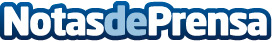 Daniel Alonso, ganador del premio Fotógrafo del año y boda mejor contada UnionWep 2019La fotografía de bodas en España está de enhorabuena tras haber conseguido Daniel Alonso, fotógrafo de bodas en People Truelove Tellers, el codiciado galardón: premio Fotógrafo del año y boda mejor contada UnionWep 2019Datos de contacto:People Producciones | Fotógrafos de Bodashttps://peopleproducciones.com686 431 033Nota de prensa publicada en: https://www.notasdeprensa.es/daniel-alonso-ganador-del-premio-fotografo-del Categorias: Fotografía Moda Artes Visuales Marketing Entretenimiento E-Commerce Consumo Celebraciones Premios http://www.notasdeprensa.es